О внесении изменений в постановление администрации Алатырского муниципального округа от 10 февраля 2023 г. № 167 «О муниципальной программе Алатырского муниципального округа «Развитие культуры»В соответствии с Бюджетным кодексом Российской Федерации, постановлением администрации Алатырского муниципального округа от 30 декабря 2022 г. № 8 «Об утверждении Порядка разработки, реализации и оценки эффективности муниципальных программ Алатырского муниципального округа», администрация Алатырского муниципального округапостановляет:Утвердить прилагаемые изменения в постановление администрации Алатырского муниципального округа от 10 февраля 2023 г. № 167 «О муниципальной программе Алатырского муниципального округа «Развитие культуры».Контроль за выполнением настоящего постановления возложить на начальника отдела культуры, по делам национальностей, спорта и информационного обеспечения администрации Алатырского муниципального округа.Настоящее постановление вступает в силу после его официального опубликования.Глава Алатырского муниципального округа                                                                                       Н.И. ШпилеваяУтвержденыпостановлением администрации Алатырского муниципального округаот 27.11.2023 г. № 1060Изменения,вносимые в постановление администрации Алатырского муниципального округа Чувашской Республики от 10 февраля 2023 г. № 167 «О муниципальной программе Алатырского муниципального округа «Развитие культуры»В паспорте муниципальной программы «Развитие культуры»:1) позицию «Объемы финансирования муниципальной программы» изложить в следующей редакции:2) Раздел III муниципальной программы изложить в следующей редакции:«Раздел III. Обоснование объема финансовых ресурсов, необходимых для реализации муниципальной программыРасходы Муниципальной программы формируются за счет средств федерального бюджета, республиканского бюджета Чувашской Республики, бюджета Алатырского муниципального округа и внебюджетных источников.Распределение бюджетных ассигнований на реализацию Муниципальной программы утверждается решением Собрания депутатов Алатырского муниципального округа о бюджете Алатырского муниципального округа Чувашской Республики на очередной финансовый год и плановый период.Общий объем финансирования Муниципальной программы на 2023–2035 годы составляет 298426047,45 рублей. Показатели по годам и источникам финансирования приведены в табл. 2.Таблица 2 (рублей)Ресурсное обеспечение и прогнозная (справочная) оценка расходов за счет всех источников финансирования реализации Муниципальной программы приведены в приложении № 2 к Муниципальной программе.В Муниципальную программу включены подпрограммы, реализуемые в рамках Муниципальной программы, согласно приложениям № 3–5 к настоящей Муниципальной программе.»;Приложение № 2 к муниципальной программе изложить в редакции согласно приложению № 1 к изменениям в муниципальную программу.2. В приложении № 3 к муниципальной программе:1) в паспорте подпрограммы «Развитие культуры» муниципальной программы Алатырского муниципального округа «Развитие культуры» позицию «Объемы финансирования подпрограммы с разбивкой по годам реализации» изложить в следующей редакции:2) Раздел IV подпрограммы «Развитие культуры» муниципальной программы изложить в следующей редакции:«Раздел IV. Обоснование объема финансовых ресурсов, необходимых для реализации подпрограммыОбщий объем финансирования подпрограммы за счет всех источников финансирования составляет 291309497,45 рублей, в том числе за счет средств федерального бюджета – 1107800,00 рублей, республиканского бюджета – 2382944,46 рублей, бюджета Алатырского муниципального округа 280793752,99 рублей, внебюджетных источников – 702500,00 рублей. Показатели по годам и источникам финансирования приведены в табл. 2.Таблица 2 (рублей)Объемы бюджетных ассигнований уточняются при формировании бюджета Алатырского муниципального округа на очередной финансовый год и плановый период.Ресурсное обеспечение реализации подпрограммы за счет всех источников финансирования по годам реализации в разрезе мероприятий подпрограммы представлено в приложении к подпрограмме.»;Приложение № 1к изменениям в муниципальную программу«Приложение № 2к муниципальной программе«Развитие культуры»Ресурсное обеспечениеи прогнозная (справочная) оценка расходов за счет всех источников финансирования реализации муниципальной программы Алатырского муниципального округа «Развитие культуры» »;Приложение № 2 к изменениям в муниципальную программу«Приложение к подпрограмме «Развитие культуры» муниципальной программы«Развитие культуры»РЕСУРСНОЕ ОБЕСПЕЧЕНИЕреализации подпрограммы «Развитие культуры» муниципальной программы «Развитие культуры» за счет всех источников финансирования».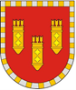 АДМИНИСТРАЦИЯ АЛАТЫРСКОГО МУНИЦИПАЛЬНОГО ОКРУГАЧУВАШСКОЙ РЕСПУБЛИКИПОСТАНОВЛЕНИЕ27.11.2023 № 1060г. АлатырьУЛАТӐР МУНИЦИПАЛИТЕТ ОКРУГӖН АДМИНИСТРАЦИЙӖЧӐВАШ РЕСПУБЛИКИНЙЫШĂНУ27.11.2023 № 1060Улатӑр г.«Объемы финансирования  муниципальной программы–общий объем финансирования подпрограммы составляет 298426047,45 рублей, в том числе:в 2023 году – 31233047,45рублей;в 2024 году – 18634700,00 рублей;в 2025 году – 18529000,00 рублей;в 2026-2030 годах – 104034800,00 рублей;в 2031–2035 годах – 125994500,00 рублей, из них средства:федерального бюджета – 1107800,00 рублей, в том числе:в 2023 году – 1004300,00 рублей;в 2024 году – 103500,00 рублей;в 2025 году – 0,00 рублей;в 2026- 2030 годах – 0,00 рублей;в 2031–2035 годах – 0,00 рублей;республиканского бюджета – 9032944,46 рублей, в том числе:в 2023 году – 8271344,46 рублей;в 2024 году – 53600,00 рублей;в 2025 году – 52500,00 рублей;в 2026 – 2030 годах – 295800,00 рублей;в 2031–2035 годах – 359700,00 рублей;бюджета Алатырского муниципального округа – 281260302,99 рублей, в том числе:в 2023 году – 21352402,99 рублей;в 2024 году – 17942600,00 рублей;в 2025 году – 17941500,00рублей;в 2026 – 2030 годах –101064000,00 рублей;в 2031–2035 годах – 122959800,00 рублей;внебюджетных источников – 7025000,00 рублей, в том числе:в 2023 году – 605000,00 рублей;в 2024 году – 535000,00 рублей;в 2025 году – 535000,00 рублей;в 2026 – 230 годах – 2675000,00 рублей;в 2031–2035 годах – 2675000,00 рублей.Объемы финансирования за счет бюджетных ассигнований уточняются при формировании бюджета Алатырского муниципального округа на очередной финансовый год и плановый период.»;ГодыВсегоВ том числе за счет средствВ том числе за счет средствВ том числе за счет средствВ том числе за счет средствГодыВсегофедерального бюджетареспубликанского бюджета Чувашской Республикибюджета Алатырского муниципального округавнебюджетных источников202331233047,451004300,008271344,4621352402,99605000,0202418634700,00103500,0053600,0017942600,00535000,0202518529000,00,052500,0017941500,00535000,02026- 2030104034800,000,0295800,00101064000,002675000,02031–2035125994500,000,0359700,00122959800,002675000,0Всего298426047,451107800,009032944,46281260302,997025000,0«Объемы финансирования подпрограммы с разбивкой по годам реализации–общий объем финансирования подпрограммы составляет 291309497,45 рублей, в том числе:в 2023 году – 24116497,45 рублей;в 2024 году – 18634700,00 рублей;в 2025 году – 18529000,00 рублей;в 2026-2030 годах – 104034800,00 рублей;в 2031–2035 годах – 125994500,00 рублей, из них средства:федерального бюджета – 1107800,00 рублей, в том числе: в 2023 году – 1004300,00 рублей;в 2024 году – 103500,00 рублей;в 2025 году – 0,00 рублей;в 2026- 2030 годах – 0,00 рублей;в 2031–2035 годах – 0,00 рублей;республиканского бюджета – 2382944,46 рублей, в том числе:в 2023 году – 1621344,46 рублей;в 2024 году – 53600,00 рублей;в 2025 году – 52500,00 рублей;в 2026 – 2030 годах – 295800,00 рублей;в 2031–2035 годах – 359700,00 рублей;бюджета Алатырского муниципального округа 280793752,99 рублей, в том числе:в 2023 году – 20885852,99 рублей;в 2024 году – 17942600,00 рублей;в 2025 году – 17941500,00рублей;в 2026 – 2030 годах –101064000,00 рублей;в 2031–2035 годах – 122959800,00 рублей;внебюджетных источников – 7025000,0 рублей, в том числе:в 2023 году – 605000,00 рублей;в 2024 году – 535000,00 рублей;в 2025 году – 535000,00 рублей;в 2026 – 230 годах – 2675000,00 рублей;в 2031–2035 годах – 2675000,00 рублей.Объемы финансирования за счет бюджетных ассигнований уточняются при формировании бюджета Алатырского муниципального округа на очередной финансовый год и плановый период.»;ГодыВсегоВ том числе за счет средствВ том числе за счет средствВ том числе за счет средствВ том числе за счет средствГодыВсегофедерального бюджетареспубликанского бюджета Чувашской Республикибюджета Алатырского муниципального округавнебюджетных источников202324116497,451004300,001621344,4620885852,99605000,00202418634700,00103500,0053600,0017942600,00535000,00202518529000,000,0052500,0017941500,00535000,002026- 2030104034800,000,00295800,00101064000,002675000,002031–2035125994500,000,00359700,00122959800,002675000,00Всего291309497,451107800,002382944,46280793752,997025000,00СтатусНаименование муниципальной программы Алатырского муниципального округа (подпрограммы муниципальной программы Алатырского муниципального округа, основного мероприятия)Код бюджетной классификацииКод бюджетной классификацииИсточники финансированияРасходы по годам,  рублейРасходы по годам,  рублейРасходы по годам,  рублейРасходы по годам,  рублейРасходы по годам,  рублейСтатусНаименование муниципальной программы Алатырского муниципального округа (подпрограммы муниципальной программы Алатырского муниципального округа, основного мероприятия)главный распорядитель бюджетных средствцелевая статья расходовИсточники финансирования2023 202420252026-20302031-203512345678910Муниципальная программа Алатырского муниципального округа«Развитие культуры»xxвсего31233047,4518634700,0018529000,00104034800,00125994500,00Муниципальная программа Алатырского муниципального округа«Развитие культуры»xxфедеральный бюджет1004300,00103500,000,000,000,00Муниципальная программа Алатырского муниципального округа«Развитие культуры»xxреспубликанский бюджет 8271344,4653600,0052500,00295800,00359700,00Муниципальная программа Алатырского муниципального округа«Развитие культуры»xxбюджет Алатырского муниципального округа21352402,9917942600,0017941500,00101064000,00122959800,00Муниципальная программа Алатырского муниципального округа«Развитие культуры»xxвнебюджетные источники605000,00535000,00535000,002675000,002675000,00Подпрограмма 1«Развитие культуры»xxвсего24116497,4518634700,0018529000,00104034800,00125994500,00Подпрограмма 1«Развитие культуры»xxфедеральный бюджет1004300,00103500,000,000,000,00Подпрограмма 1«Развитие культуры»республиканский бюджет1621344,4653600,0052500,00295800,00359700,00Подпрограмма 1«Развитие культуры»xxбюджет Алатырского муниципального округа20634135,8617942600,0017941500,00101064000,00122959800,00Подпрограмма 1«Развитие культуры»xxвнебюджетные источники605000,00535000,00535000,002675000,002675000,00Основное мероприятие 1Сохранение, использование, популяризация и государственная охрана объектов культурного наследияxxвсего0,000,000,000,000,00Основное мероприятие 1Сохранение, использование, популяризация и государственная охрана объектов культурного наследияxxфедеральный бюджет0,000,000,000,000,00Основное мероприятие 1Сохранение, использование, популяризация и государственная охрана объектов культурного наследияxxреспубликанский бюджет0,000,000,000,000,00Основное мероприятие 1Сохранение, использование, популяризация и государственная охрана объектов культурного наследияxxбюджет Алатырского муниципального округа0,000,000,000,000,00Основное мероприятие 1Сохранение, использование, популяризация и государственная охрана объектов культурного наследияxxвнебюджетные источники0,000,000,000,000,00Основное мероприятие 2Развитие библиотечного делаxxвсего6252900,005303700,005303700,0026518500,0026518500,00Основное мероприятие 2Развитие библиотечного делаxxфедеральный бюджет0,000,000,000,000,00Основное мероприятие 2Развитие библиотечного делаxxреспубликанский бюджет 0,000,000,000,000,00Основное мероприятие 2Развитие библиотечного дела903Ц41024А410бюджет Алатырского муниципального округа6132900,005233700,005233700,0026168500,0026168500,00Основное мероприятие 2Развитие библиотечного делаxxвнебюджетные источники120000,0070000,0070000,00350000,00350000,00Основное мероприятие 3Развитие архивного делаxxвсего2106000,001870000,001870000,009350000,009350000,00Основное мероприятие 3Развитие архивного делаxxфедеральный бюджет0,000,000,000,000,00Основное мероприятие 3Развитие архивного делаxxреспубликанский бюджет 0,000,000,000,000,00Основное мероприятие 3Развитие архивного дела903Ц410440750бюджет Алатырского муниципального округа2091000,001855000,001855000,009275000,009275000,00Основное мероприятие 3Развитие архивного делаxxвнебюджетные источники15000,0015000,0015000,0075000,0075000,00Основное мероприятие 4Сохранение и развитие народного творчестваxxвсего13017508,5311300000,0011300000,0067855200,0089747400,00Основное мероприятие 4Сохранение и развитие народного творчестваxxфедеральный бюджет0,000,000,000,000,00Основное мероприятие 4Сохранение и развитие народного творчестваxxреспубликанский бюджет 0,000,000,000,000,00Основное мероприятие 4Сохранение и развитие народного творчества903994Ц41077А390Ц410711070Ц41077А390 бюджет Алатырского муниципального округа12547508,5310850000,0010850000,0065605200,0087497400,00Основное мероприятие 4Сохранение и развитие народного творчествавнебюджетные источники470000,00450000,00450000,002250000,002250000,00Основное мероприятие 5Поддержка детского и юношеского творчестваxxвсего0,000,000,000,000,00Основное мероприятие 5Поддержка детского и юношеского творчествафедеральный бюджет0,000,000,000,000,00Основное мероприятие 5Поддержка детского и юношеского творчествареспубликанский бюджет 0,000,000,000,000,00Основное мероприятие 5Поддержка детского и юношеского творчестваxбюджет Алатырского муниципального округа0,000,000,000,000,00Основное мероприятие 5Поддержка детского и юношеского творчестваxxвнебюджетные источники0,000,000,000,000,00Основное мероприятие 6Проведение  мероприятий в сфере культуры и искусства, архивного делаxxвсего0,000,000,000,000,00Основное мероприятие 6Проведение  мероприятий в сфере культуры и искусства, архивного делафедеральный бюджет0,000,000,000,000,00Основное мероприятие 6Проведение  мероприятий в сфере культуры и искусства, архивного делареспубликанский бюджет 0,000,000,000,000,00Основное мероприятие 6Проведение  мероприятий в сфере культуры и искусства, архивного делабюджет Алатырского муниципального округа0,000,000,000,000,00Основное мероприятие 6Проведение  мероприятий в сфере культуры и искусства, архивного делаxвнебюджетные источники0,000,000,000,000,00Основное мероприятие 7Развитие муниципальных учреждений культуры xxвсего2740088,92161000,0055300,00311100,00378600,00Основное мероприятие 7Развитие муниципальных учреждений культуры 994903Ц4115L2990Ц4115L4670федеральный бюджет1004300,00103500,000,000,000,00Основное мероприятие 7Развитие муниципальных учреждений культуры 903994Ц4115S9830Ц4115L4670Ц4115S7090Ц4115L2990республиканский бюджет 1621344,4653600,0052500,00295800,00359700,00Основное мероприятие 7Развитие муниципальных учреждений культуры 903994Ц4115S9830Ц411524670Ц4115S7090Ц4115L2990бюджет Алатырского муниципального округа114444,463900,002800,0015300,0018900,00Основное мероприятие 7Развитие муниципальных учреждений культуры xxвнебюджетные источники0,000,000,000,000,00Основное мероприятие 8Реализация мероприятий регионального проекта «Культурная среда»xxвсего0,000,000,000,000,00Основное мероприятие 8Реализация мероприятий регионального проекта «Культурная среда»федеральный бюджет0,000,000,000,000,00Основное мероприятие 8Реализация мероприятий регионального проекта «Культурная среда»xxреспубликанский бюджет 0,000,000,000,000,00Основное мероприятие 8Реализация мероприятий регионального проекта «Культурная среда»xбюджет Алатырского муниципального округа0,000,000,000,000,00Основное мероприятие 8Реализация мероприятий регионального проекта «Культурная среда»внебюджетные источники0,000,000,000,000,00Основное мероприятие 9Развитие образования в сфере культуры и искусстваxхвсего0,000,000,000,000,00Основное мероприятие 9Развитие образования в сфере культуры и искусстваxxфедеральный бюджет0,000,000,000,000,00Основное мероприятие 9Развитие образования в сфере культуры и искусствареспубликанский бюджет 0,000,000,000,000,00Основное мероприятие 9Развитие образования в сфере культуры и искусстваxxбюджет Алатырского муниципального округа0,000,000,000,000,00Основное мероприятие 9Развитие образования в сфере культуры и искусстваxxвнебюджетные источники0,000,000,000,000,00Основное мероприятие 10Реализация мероприятий регионального проекта «Творческие людиxхвсего0,000,000,000,000,00Основное мероприятие 10Реализация мероприятий регионального проекта «Творческие людиxxфедеральный бюджет0,000,000,000,000,00Основное мероприятие 10Реализация мероприятий регионального проекта «Творческие людиреспубликанский бюджет 0,000,000,000,000,00Основное мероприятие 10Реализация мероприятий регионального проекта «Творческие людиxxбюджет Алатырского муниципального округа0,000,000,000,000,00Основное мероприятие 10Реализация мероприятий регионального проекта «Творческие людиxxвнебюджетные источники0,000,000,000,000,00Подпрограмма 2«Укрепление единства российской нации и этнокультурное развитие народов Алатырского муниципального округа»xхвсего0,000,000,000,000,00Подпрограмма 2«Укрепление единства российской нации и этнокультурное развитие народов Алатырского муниципального округа»xxфедеральный бюджет0,000,000,000,000,00Подпрограмма 2«Укрепление единства российской нации и этнокультурное развитие народов Алатырского муниципального округа»республиканский бюджет0,000,000,000,000,00Подпрограмма 2«Укрепление единства российской нации и этнокультурное развитие народов Алатырского муниципального округа»xxбюджет Алатырского муниципального округа0,000,000,000,000,00Подпрограмма 2«Укрепление единства российской нации и этнокультурное развитие народов Алатырского муниципального округа»xxвнебюджетные источники0,000,000,000,000,00Основное мероприятие 1Сопровождение системы мониторинга состояния межнациональных отношений и раннего предупреждения межнациональных конфликтов xxвсего0,000,000,000,000,00Основное мероприятие 1Сопровождение системы мониторинга состояния межнациональных отношений и раннего предупреждения межнациональных конфликтов федеральный бюджет0,000,000,000,000,00Основное мероприятие 1Сопровождение системы мониторинга состояния межнациональных отношений и раннего предупреждения межнациональных конфликтов республиканский бюджет0,000,000,000,000,00Основное мероприятие 1Сопровождение системы мониторинга состояния межнациональных отношений и раннего предупреждения межнациональных конфликтов xбюджет Алатырского муниципального округа0,000,000,000,000,00Основное мероприятие 1Сопровождение системы мониторинга состояния межнациональных отношений и раннего предупреждения межнациональных конфликтов внебюджетные источники0,000,000,000,000,00Основное мероприятие 2Реализация комплексной информационной кампании, направленной на сохранение и развитие межнационального согласия в Алатырском муниципальном округе, укрепление единства российской нации.xxвсего0,000,000,000,000,00Основное мероприятие 2Реализация комплексной информационной кампании, направленной на сохранение и развитие межнационального согласия в Алатырском муниципальном округе, укрепление единства российской нации.федеральный бюджет0,000,000,000,000,00Основное мероприятие 2Реализация комплексной информационной кампании, направленной на сохранение и развитие межнационального согласия в Алатырском муниципальном округе, укрепление единства российской нации.республиканский бюджет0,000,000,000,000,00Основное мероприятие 2Реализация комплексной информационной кампании, направленной на сохранение и развитие межнационального согласия в Алатырском муниципальном округе, укрепление единства российской нации.xбюджет Алатырского муниципального округа0,000,000,000,000,00Основное мероприятие 2Реализация комплексной информационной кампании, направленной на сохранение и развитие межнационального согласия в Алатырском муниципальном округе, укрепление единства российской нации.xxвнебюджетные источники0,000,000,000,000,00Основное мероприятие 3Профилактика этнополитического и религиозно-политического экстремизма, ксенофобииxxвсего0,000,000,000,000,00Основное мероприятие 3Профилактика этнополитического и религиозно-политического экстремизма, ксенофобиифедеральный бюджет0,000,000,000,000,00Основное мероприятие 3Профилактика этнополитического и религиозно-политического экстремизма, ксенофобииреспубликанский бюджет0,000,000,000,000,00Основное мероприятие 3Профилактика этнополитического и религиозно-политического экстремизма, ксенофобииxбюджет Алатырского муниципального округа0,000,000,000,000,00Основное мероприятие 3Профилактика этнополитического и религиозно-политического экстремизма, ксенофобииxxвнебюджетные источники0,000,000,000,000,00Основное мероприятие 4Реализация Закона Чувашской Республики "О языках в Чувашской Республике". Интенсификация научного изучения чувашского языка, литературы и фольклора.xxвсего0,000,000,000,000,00Основное мероприятие 4Реализация Закона Чувашской Республики "О языках в Чувашской Республике". Интенсификация научного изучения чувашского языка, литературы и фольклора.федеральный бюджет0,000,000,000,000,00Основное мероприятие 4Реализация Закона Чувашской Республики "О языках в Чувашской Республике". Интенсификация научного изучения чувашского языка, литературы и фольклора.республиканский бюджет0,000,000,000,000,00Основное мероприятие 4Реализация Закона Чувашской Республики "О языках в Чувашской Республике". Интенсификация научного изучения чувашского языка, литературы и фольклора.xбюджет Алатырского муниципального округа0,000,000,000,000,00Основное мероприятие 4Реализация Закона Чувашской Республики "О языках в Чувашской Республике". Интенсификация научного изучения чувашского языка, литературы и фольклора.xxвнебюджетные источники0,000,000,000,000,00Основное мероприятие 5Социально-культурная адаптация и интеграция иностранных граждан в  Алатырском муниципальном округеxxвсего0,000,000,000,000,00Основное мероприятие 5Социально-культурная адаптация и интеграция иностранных граждан в  Алатырском муниципальном округефедеральный бюджет0,000,000,000,000,00Основное мероприятие 5Социально-культурная адаптация и интеграция иностранных граждан в  Алатырском муниципальном округереспубликанский бюджет0,000,000,000,000,00Основное мероприятие 5Социально-культурная адаптация и интеграция иностранных граждан в  Алатырском муниципальном округеxбюджет Алатырского муниципального округа0,000,000,000,000,00Основное мероприятие 5Социально-культурная адаптация и интеграция иностранных граждан в  Алатырском муниципальном округеxxвнебюджетные источники0,000,000,000,000,00Подпрограмма 3«Строительство (реконструкция) и модернизация муниципальных учреждений клубного типа»xxвсего7116550,000,000,000,000,00Подпрограмма 3«Строительство (реконструкция) и модернизация муниципальных учреждений клубного типа» 994Ц4602S2350республиканский бюджет6650000,000,000,000,000,00Подпрограмма 3«Строительство (реконструкция) и модернизация муниципальных учреждений клубного типа»994Ц4602S2350бюджет Алатырского муниципального округа466550,000,000,000,000,00Основное мероприятие 1Строительство (реконструкция) муниципальных учреждений культуры клубного типавсего0,000,000,000,000,00Основное мероприятие 1Строительство (реконструкция) муниципальных учреждений культуры клубного типареспубликанский бюджет0,000,000,000,000,00Основное мероприятие 1Строительство (реконструкция) муниципальных учреждений культуры клубного типабюджет Алатырского муниципального округа0,000,000,000,000,00Основное мероприятие 2Модернизация и развитие инфраструктуры муниципальных учреждений культуры клубного типавсего7116550,000,000,000,000,00Основное мероприятие 2Модернизация и развитие инфраструктуры муниципальных учреждений культуры клубного типа994Ц4602S2350республиканский бюджет6650000,000,000,000,000,00Основное мероприятие 2Модернизация и развитие инфраструктуры муниципальных учреждений культуры клубного типа994Ц4602S2350бюджет Алатырского муниципального округа466550,000,000,000,000,00СтатусНаименование подпрограммы муниципальной программы Алатырского муниципального округа (основного мероприятия, мероприятия)Задача подпрограммы муниципальной программы Алатырского муниципального округаОтветственный исполнитель, соисполнителиКод бюджетной классификацииКод бюджетной классификацииКод бюджетной классификацииКод бюджетной классификацииИсточники финансированияРасходы по годам, рублейРасходы по годам, рублейРасходы по годам, рублейРасходы по годам, рублейРасходы по годам, рублейСтатусНаименование подпрограммы муниципальной программы Алатырского муниципального округа (основного мероприятия, мероприятия)Задача подпрограммы муниципальной программы Алатырского муниципального округаОтветственный исполнитель, соисполнителиглавный распорядитель бюджетных средствраздел, подразделцелевая статья расходовгруппа (подгруппа) вида расходовИсточники финансирования2023 202420252026-20302031–20351234567891011121314Подпрограмма 1«Развитие культуры»Отдел культуры, по делам национальностей, спорта и информационного обеспечения;Управление по благоустройству и развитию территорий  администрации Алатырского муниципального округаотдел образования администрации Алатырского муниципального округа xxxxвсего24116497,4518634700,0018529000,00104034800,00125994500,00Подпрограмма 1«Развитие культуры»Отдел культуры, по делам национальностей, спорта и информационного обеспечения;Управление по благоустройству и развитию территорий  администрации Алатырского муниципального округаотдел образования администрации Алатырского муниципального округа xxxxфедеральный бюджет1004300,00103500,000,000,000,00Подпрограмма 1«Развитие культуры»Отдел культуры, по делам национальностей, спорта и информационного обеспечения;Управление по благоустройству и развитию территорий  администрации Алатырского муниципального округаотдел образования администрации Алатырского муниципального округа xxxxреспубликанский бюджет1621344,4653600,0052500,00295800,00359700,00Подпрограмма 1«Развитие культуры»Отдел культуры, по делам национальностей, спорта и информационного обеспечения;Управление по благоустройству и развитию территорий  администрации Алатырского муниципального округаотдел образования администрации Алатырского муниципального округа xxxxбюджет Алатырского муниципального округа20885852,9917942600,0017941500,00101064000,00122959800,00Подпрограмма 1«Развитие культуры»Отдел культуры, по делам национальностей, спорта и информационного обеспечения;Управление по благоустройству и развитию территорий  администрации Алатырского муниципального округаотдел образования администрации Алатырского муниципального округа xxxxвнебюджетные источники605000,00535000,00535000,002675000,002675000,00Цель « Создания условий для сохранения, развития культурного потенциала и формирования единого культурного пространства»Цель « Создания условий для сохранения, развития культурного потенциала и формирования единого культурного пространства»Цель « Создания условий для сохранения, развития культурного потенциала и формирования единого культурного пространства»Цель « Создания условий для сохранения, развития культурного потенциала и формирования единого культурного пространства»Цель « Создания условий для сохранения, развития культурного потенциала и формирования единого культурного пространства»Цель « Создания условий для сохранения, развития культурного потенциала и формирования единого культурного пространства»Цель « Создания условий для сохранения, развития культурного потенциала и формирования единого культурного пространства»Цель « Создания условий для сохранения, развития культурного потенциала и формирования единого культурного пространства»Цель « Создания условий для сохранения, развития культурного потенциала и формирования единого культурного пространства»Цель « Создания условий для сохранения, развития культурного потенциала и формирования единого культурного пространства»Цель « Создания условий для сохранения, развития культурного потенциала и формирования единого культурного пространства»Цель « Создания условий для сохранения, развития культурного потенциала и формирования единого культурного пространства»Цель « Создания условий для сохранения, развития культурного потенциала и формирования единого культурного пространства»Цель « Создания условий для сохранения, развития культурного потенциала и формирования единого культурного пространства»Основное мероприятие 1Сохранение, использование, популяризация и государственная охрана объектов культурного наследияобеспечение сохранности и использования объектов культурного наследияОтдел культуры, по делам национальностей, спорта и информационного обеспечения; Управление по благоустройству и развитию территорийxxxxвсего0,000,000,000,000,00Основное мероприятие 1Сохранение, использование, популяризация и государственная охрана объектов культурного наследияобеспечение сохранности и использования объектов культурного наследияОтдел культуры, по делам национальностей, спорта и информационного обеспечения; Управление по благоустройству и развитию территорийxxxxфедеральный бюджет0,000,000,000,000,00Основное мероприятие 1Сохранение, использование, популяризация и государственная охрана объектов культурного наследияобеспечение сохранности и использования объектов культурного наследияОтдел культуры, по делам национальностей, спорта и информационного обеспечения; Управление по благоустройству и развитию территорийxxxxреспубликанский бюджет 0,000,000,000,000,00Основное мероприятие 1Сохранение, использование, популяризация и государственная охрана объектов культурного наследияобеспечение сохранности и использования объектов культурного наследияОтдел культуры, по делам национальностей, спорта и информационного обеспечения; Управление по благоустройству и развитию территорийxxxxбюджет Алатырского муниципального округа0,000,000,000,000,00Основное мероприятие 1Сохранение, использование, популяризация и государственная охрана объектов культурного наследияобеспечение сохранности и использования объектов культурного наследияОтдел культуры, по делам национальностей, спорта и информационного обеспечения; Управление по благоустройству и развитию территорийxxxxвнебюджетные источники0,000,000,000,000,00Целевой индикатор и показатель подпрограммы, увязанные с основным мероприятием 1Целевой индикатор и показатель подпрограммы, увязанные с основным мероприятием 1Доля отреставрированных объектов культурного наследия (памятников истории и культуры народов Российской Федерации в общем количестве объектов, нуждающихся в реставрации, %Доля отреставрированных объектов культурного наследия (памятников истории и культуры народов Российской Федерации в общем количестве объектов, нуждающихся в реставрации, %Доля отреставрированных объектов культурного наследия (памятников истории и культуры народов Российской Федерации в общем количестве объектов, нуждающихся в реставрации, %Доля отреставрированных объектов культурного наследия (памятников истории и культуры народов Российской Федерации в общем количестве объектов, нуждающихся в реставрации, %Доля отреставрированных объектов культурного наследия (памятников истории и культуры народов Российской Федерации в общем количестве объектов, нуждающихся в реставрации, %Доля отреставрированных объектов культурного наследия (памятников истории и культуры народов Российской Федерации в общем количестве объектов, нуждающихся в реставрации, %Доля отреставрированных объектов культурного наследия (памятников истории и культуры народов Российской Федерации в общем количестве объектов, нуждающихся в реставрации, %18,118,118,118,118,1Мероприятие 1.1Проведение проектно-изыскательских, противоаварийных, консервационных, восстановительных и ремонтно-реставрационных работ на объектах культурного наследияОтдел культуры, по делам национальностей, спорта и информационного обеспечения; Управление по благоустройству и развитию территорийxxxxвсего0,000,000,000,000,00Мероприятие 1.1Проведение проектно-изыскательских, противоаварийных, консервационных, восстановительных и ремонтно-реставрационных работ на объектах культурного наследияОтдел культуры, по делам национальностей, спорта и информационного обеспечения; Управление по благоустройству и развитию территорийxxxxфедеральный бюджет0,000,000,000,000,00Мероприятие 1.1Проведение проектно-изыскательских, противоаварийных, консервационных, восстановительных и ремонтно-реставрационных работ на объектах культурного наследияОтдел культуры, по делам национальностей, спорта и информационного обеспечения; Управление по благоустройству и развитию территорийxxxxреспубликанский бюджет0,000,000,000,000,00Мероприятие 1.1Проведение проектно-изыскательских, противоаварийных, консервационных, восстановительных и ремонтно-реставрационных работ на объектах культурного наследияОтдел культуры, по делам национальностей, спорта и информационного обеспечения; Управление по благоустройству и развитию территорийxxxxбюджет Алатырского муниципального округа0,000,000,000,000,00Мероприятие 1.1Проведение проектно-изыскательских, противоаварийных, консервационных, восстановительных и ремонтно-реставрационных работ на объектах культурного наследияОтдел культуры, по делам национальностей, спорта и информационного обеспечения; Управление по благоустройству и развитию территорийxxxxвнебюджетные источники0,000,000,000,000,00Цель « Создания условий для сохранения, развития культурного потенциала и формирования единого культурного пространства»Цель « Создания условий для сохранения, развития культурного потенциала и формирования единого культурного пространства»Цель « Создания условий для сохранения, развития культурного потенциала и формирования единого культурного пространства»Цель « Создания условий для сохранения, развития культурного потенциала и формирования единого культурного пространства»Цель « Создания условий для сохранения, развития культурного потенциала и формирования единого культурного пространства»Цель « Создания условий для сохранения, развития культурного потенциала и формирования единого культурного пространства»Цель « Создания условий для сохранения, развития культурного потенциала и формирования единого культурного пространства»Цель « Создания условий для сохранения, развития культурного потенциала и формирования единого культурного пространства»Цель « Создания условий для сохранения, развития культурного потенциала и формирования единого культурного пространства»Цель « Создания условий для сохранения, развития культурного потенциала и формирования единого культурного пространства»Цель « Создания условий для сохранения, развития культурного потенциала и формирования единого культурного пространства»Цель « Создания условий для сохранения, развития культурного потенциала и формирования единого культурного пространства»Цель « Создания условий для сохранения, развития культурного потенциала и формирования единого культурного пространства»Цель « Создания условий для сохранения, развития культурного потенциала и формирования единого культурного пространства»Основное мероприятие 2Развитие библиотечного делаповышение доступности и качества библиотечных услугОтдел культуры, по делам национальностей, спорта и информационного обеспеченияxxxxвсего6252900,005303700,005303700,0026518500,0026518500,00Основное мероприятие 2Развитие библиотечного делаповышение доступности и качества библиотечных услугОтдел культуры, по делам национальностей, спорта и информационного обеспеченияxxxxфедеральный бюджет0,000,000,000,000,00Основное мероприятие 2Развитие библиотечного делаповышение доступности и качества библиотечных услугОтдел культуры, по делам национальностей, спорта и информационного обеспеченияреспубликанский бюджет 0,000,000,000,000,00Основное мероприятие 2Развитие библиотечного делаповышение доступности и качества библиотечных услугОтдел культуры, по делам национальностей, спорта и информационного обеспечения9030801Ц41024А410610бюджет Алатырского муниципального округа6132900,005233700,005233700,0026168500,0026168500,00Основное мероприятие 2Развитие библиотечного делаповышение доступности и качества библиотечных услугОтдел культуры, по делам национальностей, спорта и информационного обеспеченияxxxxвнебюджетные источники120000,0070000,0070000,00350000,00350000,00Целевой индикатор и показатель подпрограммы, увязанные с основным мероприятием 2Целевой индикатор и показатель подпрограммы, увязанные с основным мероприятием 2Прирост посещений общедоступных (публичных) библиотек, а также культурно-массовых мероприятий, проводимых в библиотеках, % по отношению к 2022 годуПрирост посещений общедоступных (публичных) библиотек, а также культурно-массовых мероприятий, проводимых в библиотеках, % по отношению к 2022 годуПрирост посещений общедоступных (публичных) библиотек, а также культурно-массовых мероприятий, проводимых в библиотеках, % по отношению к 2022 годуПрирост посещений общедоступных (публичных) библиотек, а также культурно-массовых мероприятий, проводимых в библиотеках, % по отношению к 2022 годуПрирост посещений общедоступных (публичных) библиотек, а также культурно-массовых мероприятий, проводимых в библиотеках, % по отношению к 2022 годуПрирост посещений общедоступных (публичных) библиотек, а также культурно-массовых мероприятий, проводимых в библиотеках, % по отношению к 2022 годуПрирост посещений общедоступных (публичных) библиотек, а также культурно-массовых мероприятий, проводимых в библиотеках, % по отношению к 2022 году108,8109,0110,0115,0120,0Целевой индикатор и показатель подпрограммы, увязанные с основным мероприятием 2Целевой индикатор и показатель подпрограммы, увязанные с основным мероприятием 2Количество экземпляров новых поступлений в библиотечные фонды общедоступных библиотек на 1 тыс. человек населения, экземпляров Количество экземпляров новых поступлений в библиотечные фонды общедоступных библиотек на 1 тыс. человек населения, экземпляров Количество экземпляров новых поступлений в библиотечные фонды общедоступных библиотек на 1 тыс. человек населения, экземпляров Количество экземпляров новых поступлений в библиотечные фонды общедоступных библиотек на 1 тыс. человек населения, экземпляров Количество экземпляров новых поступлений в библиотечные фонды общедоступных библиотек на 1 тыс. человек населения, экземпляров Количество экземпляров новых поступлений в библиотечные фонды общедоступных библиотек на 1 тыс. человек населения, экземпляров Количество экземпляров новых поступлений в библиотечные фонды общедоступных библиотек на 1 тыс. человек населения, экземпляров 169,4169,4169,5170170,5Целевой индикатор и показатель подпрограммы, увязанные с основным мероприятием 2Целевой индикатор и показатель подпрограммы, увязанные с основным мероприятием 2Количество посещений общедоступных библиотек (на 1 жителя в год), ед.Количество посещений общедоступных библиотек (на 1 жителя в год), ед.Количество посещений общедоступных библиотек (на 1 жителя в год), ед.Количество посещений общедоступных библиотек (на 1 жителя в год), ед.Количество посещений общедоступных библиотек (на 1 жителя в год), ед.Количество посещений общедоступных библиотек (на 1 жителя в год), ед.Количество посещений общедоступных библиотек (на 1 жителя в год), ед.11,8211,8311,8411,8911,94Мероприятие 2.1Централизованное комплектование книжных фондов общедоступных библиотекОтдел культуры, по делам национальностей, спорта и информационного обеспеченияxxxxвсего0,000,000,000,000,00Мероприятие 2.1Централизованное комплектование книжных фондов общедоступных библиотекОтдел культуры, по делам национальностей, спорта и информационного обеспеченияxxxxфедеральный бюджет0,000,000,000,000,00Мероприятие 2.1Централизованное комплектование книжных фондов общедоступных библиотекОтдел культуры, по делам национальностей, спорта и информационного обеспеченияxxxxреспубликанский бюджет 0,000,000,000,000,00Мероприятие 2.1Централизованное комплектование книжных фондов общедоступных библиотекОтдел культуры, по делам национальностей, спорта и информационного обеспеченияxxxxбюджет Алатырского муниципального округа0,000,000,000,000,00Мероприятие 2.1Централизованное комплектование книжных фондов общедоступных библиотекОтдел культуры, по делам национальностей, спорта и информационного обеспеченияxxxxвнебюджетные источники0,000,000,000,000,00Мероприятие 2.2Проведение мероприятий по информатизации муниципальных общедоступных библиотек и обеспечению сохранности библиотечных фондовОтдел культуры, по делам национальностей, спорта и информационного обеспечения xxxxвсего0,000,000,000,000,00Мероприятие 2.2Проведение мероприятий по информатизации муниципальных общедоступных библиотек и обеспечению сохранности библиотечных фондовОтдел культуры, по делам национальностей, спорта и информационного обеспечения xxxxфедеральный бюджет0,000,000,000,000,00Мероприятие 2.2Проведение мероприятий по информатизации муниципальных общедоступных библиотек и обеспечению сохранности библиотечных фондовОтдел культуры, по делам национальностей, спорта и информационного обеспечения xxxxреспубликанский бюджет0,000,000,000,000,00Мероприятие 2.2Проведение мероприятий по информатизации муниципальных общедоступных библиотек и обеспечению сохранности библиотечных фондовОтдел культуры, по делам национальностей, спорта и информационного обеспечения xxxxбюджет Алатырского муниципального округа0,000,000,000,000,00Мероприятие 2.2Проведение мероприятий по информатизации муниципальных общедоступных библиотек и обеспечению сохранности библиотечных фондовОтдел культуры, по делам национальностей, спорта и информационного обеспечения xxxxвнебюджетные источники0,000,000,000,000,00Мероприятие 2.3Обеспечение деятельности муниципальных библиотекОтдел культуры, по делам национальностей, спорта и информационного обеспечения xxxxвсего6252900,005303700,005303700,0026518500,0026518500,00Мероприятие 2.3Обеспечение деятельности муниципальных библиотекОтдел культуры, по делам национальностей, спорта и информационного обеспечения xxxxфедеральный бюджет0,000,000,000,000,00Мероприятие 2.3Обеспечение деятельности муниципальных библиотекОтдел культуры, по делам национальностей, спорта и информационного обеспечения xxxxреспубликанский бюджет 0,000,000,000,000,00Мероприятие 2.3Обеспечение деятельности муниципальных библиотекОтдел культуры, по делам национальностей, спорта и информационного обеспечения 9030801Ц41024А410610бюджет Алатырского муниципального округа6132900,005233700,005233700,0026168500,0026168500,00Мероприятие 2.3Обеспечение деятельности муниципальных библиотекОтдел культуры, по делам национальностей, спорта и информационного обеспечения xxхxвнебюджетные источники120000,0070000,0070000,00350000,00350000,00Цель « Создания условий для сохранения, развития культурного потенциала и формирования единого культурного пространства»Цель « Создания условий для сохранения, развития культурного потенциала и формирования единого культурного пространства»Цель « Создания условий для сохранения, развития культурного потенциала и формирования единого культурного пространства»Цель « Создания условий для сохранения, развития культурного потенциала и формирования единого культурного пространства»Цель « Создания условий для сохранения, развития культурного потенциала и формирования единого культурного пространства»Цель « Создания условий для сохранения, развития культурного потенциала и формирования единого культурного пространства»Цель « Создания условий для сохранения, развития культурного потенциала и формирования единого культурного пространства»Цель « Создания условий для сохранения, развития культурного потенциала и формирования единого культурного пространства»Цель « Создания условий для сохранения, развития культурного потенциала и формирования единого культурного пространства»Цель « Создания условий для сохранения, развития культурного потенциала и формирования единого культурного пространства»Цель « Создания условий для сохранения, развития культурного потенциала и формирования единого культурного пространства»Цель « Создания условий для сохранения, развития культурного потенциала и формирования единого культурного пространства»Цель « Создания условий для сохранения, развития культурного потенциала и формирования единого культурного пространства»Цель « Создания условий для сохранения, развития культурного потенциала и формирования единого культурного пространства»Основное мероприятие 3Развитие архивного делаобеспечение сохранности, пополнения и использования архивных фондовОтдел культуры, по делам национальностей, спорта и информационного обеспечения xxxxвсего2106000,001870000,001870000,009350000,009350000,00Основное мероприятие 3Развитие архивного делаобеспечение сохранности, пополнения и использования архивных фондовОтдел культуры, по делам национальностей, спорта и информационного обеспечения xxxxфедеральный бюджет0,000,000,000,000,00Основное мероприятие 3Развитие архивного делаобеспечение сохранности, пополнения и использования архивных фондовОтдел культуры, по делам национальностей, спорта и информационного обеспечения xxxxреспубликанский бюджет 0,000,000,000,000,00Основное мероприятие 3Развитие архивного делаобеспечение сохранности, пополнения и использования архивных фондовОтдел культуры, по делам национальностей, спорта и информационного обеспечения 9030113Ц410440750610бюджет Алатырского муниципального округа2091000,001855000,001855000,009275000,009275000,00Основное мероприятие 3Развитие архивного делаобеспечение сохранности, пополнения и использования архивных фондовОтдел культуры, по делам национальностей, спорта и информационного обеспечения xxxxвнебюджетные источники15000,0015000,0015000,0075000,0075000,00Целевые индикаторы и показатели подпрограммы, увязанные с основным мероприятием 3Целевые индикаторы и показатели подпрограммы, увязанные с основным мероприятием 3Доля принятых в муниципальные архивы документов организаций – источников комплектования в общем объеме документации, подлежащей приему, %Доля принятых в муниципальные архивы документов организаций – источников комплектования в общем объеме документации, подлежащей приему, %Доля принятых в муниципальные архивы документов организаций – источников комплектования в общем объеме документации, подлежащей приему, %Доля принятых в муниципальные архивы документов организаций – источников комплектования в общем объеме документации, подлежащей приему, %Доля принятых в муниципальные архивы документов организаций – источников комплектования в общем объеме документации, подлежащей приему, %Доля принятых в муниципальные архивы документов организаций – источников комплектования в общем объеме документации, подлежащей приему, %Доля принятых в муниципальные архивы документов организаций – источников комплектования в общем объеме документации, подлежащей приему, %100,0100,0100,0100,0100,0Мероприятие 3.1Обеспечение хранения, комплектования, учета и использования архивных документов муниципальных образованийОтдел культуры, по делам национальностей, спорта и информационного обеспеченияxxxxвсего0,000,000,000,000,00Мероприятие 3.1Обеспечение хранения, комплектования, учета и использования архивных документов муниципальных образованийОтдел культуры, по делам национальностей, спорта и информационного обеспеченияxxxxфедеральный бюджет0,000,000,000,000,00Мероприятие 3.1Обеспечение хранения, комплектования, учета и использования архивных документов муниципальных образованийОтдел культуры, по делам национальностей, спорта и информационного обеспеченияxxxxреспубликанский бюджет 0,000,000,000,000,00Мероприятие 3.1Обеспечение хранения, комплектования, учета и использования архивных документов муниципальных образованийОтдел культуры, по делам национальностей, спорта и информационного обеспеченияxxxxбюджет Алатырского муниципального округа0,000,000,000,000,00Мероприятие 3.1Обеспечение хранения, комплектования, учета и использования архивных документов муниципальных образованийОтдел культуры, по делам национальностей, спорта и информационного обеспеченияxxxxвнебюджетные источники0,000,000,000,000,00Мероприятие 3.2Обеспечение деятельности муниципальных архивовОтдел культуры, по делам национальностей, спорта и информационного обеспеченияxxхxвсего2106000,001870000,001870000,009350000,009350000,00Мероприятие 3.2Обеспечение деятельности муниципальных архивовОтдел культуры, по делам национальностей, спорта и информационного обеспеченияxxxxфедеральный бюджет0,000,000,000,000,00Мероприятие 3.2Обеспечение деятельности муниципальных архивовОтдел культуры, по делам национальностей, спорта и информационного обеспеченияxxxxреспубликанский бюджет 0,000,000,000,000,00Мероприятие 3.2Обеспечение деятельности муниципальных архивовОтдел культуры, по делам национальностей, спорта и информационного обеспечения9030113Ц410440750610бюджет Алатырского муниципального округа2091000,001855000,001855000,009275000,009275000,00Мероприятие 3.2Обеспечение деятельности муниципальных архивовОтдел культуры, по делам национальностей, спорта и информационного обеспеченияxxxxвнебюджетные источники15000,0015000,0015000,0075000,0075000,00Цель « Создания условий для сохранения, развития культурного потенциала и формирования единого культурного пространства»Цель « Создания условий для сохранения, развития культурного потенциала и формирования единого культурного пространства»Цель « Создания условий для сохранения, развития культурного потенциала и формирования единого культурного пространства»Цель « Создания условий для сохранения, развития культурного потенциала и формирования единого культурного пространства»Цель « Создания условий для сохранения, развития культурного потенциала и формирования единого культурного пространства»Цель « Создания условий для сохранения, развития культурного потенциала и формирования единого культурного пространства»Цель « Создания условий для сохранения, развития культурного потенциала и формирования единого культурного пространства»Цель « Создания условий для сохранения, развития культурного потенциала и формирования единого культурного пространства»Цель « Создания условий для сохранения, развития культурного потенциала и формирования единого культурного пространства»Цель « Создания условий для сохранения, развития культурного потенциала и формирования единого культурного пространства»Цель « Создания условий для сохранения, развития культурного потенциала и формирования единого культурного пространства»Цель « Создания условий для сохранения, развития культурного потенциала и формирования единого культурного пространства»Цель « Создания условий для сохранения, развития культурного потенциала и формирования единого культурного пространства»Цель « Создания условий для сохранения, развития культурного потенциала и формирования единого культурного пространства»Основное мероприятие 4Сохранение и развитие народного творчествасохранение традиций и создание условий для развития всех видов народного искусства и творчестваОтдел культуры, по делам национальностей, спорта и информационного обеспечения, Управление по благоустройству и развитию территорий xxxxвсего13017508,5311300000,0011300000,0067855200,0089747400,00Основное мероприятие 4Сохранение и развитие народного творчествасохранение традиций и создание условий для развития всех видов народного искусства и творчестваОтдел культуры, по делам национальностей, спорта и информационного обеспечения, Управление по благоустройству и развитию территорий xxxxфедеральный бюджет0,000,000,000,000,00Основное мероприятие 4Сохранение и развитие народного творчествасохранение традиций и создание условий для развития всех видов народного искусства и творчестваОтдел культуры, по делам национальностей, спорта и информационного обеспечения, Управление по благоустройству и развитию территорий xxxxреспубликанский бюджет 0,000,000,000,000,00Основное мероприятие 4Сохранение и развитие народного творчествасохранение традиций и создание условий для развития всех видов народного искусства и творчестваОтдел культуры, по делам национальностей, спорта и информационного обеспечения, Управление по благоустройству и развитию территорий 90399408010801Ц41077А390240Ц410711070610240бюджет Алатырского муниципального округа12547508,5310850000,0010850000,0065605200,0087497400,00Основное мероприятие 4Сохранение и развитие народного творчествасохранение традиций и создание условий для развития всех видов народного искусства и творчестваОтдел культуры, по делам национальностей, спорта и информационного обеспечения, Управление по благоустройству и развитию территорий xxxxвнебюджетные источники470000,00450000,00450000,002250000,002250000,00Целевые индикаторы и показатели подпрограммы, увязанные с основным мероприятием 4Целевые индикаторы и показатели подпрограммы, увязанные с основным мероприятием 4Средняя численность участников клубных формирований в расчёте на 1 тыс. жителейСредняя численность участников клубных формирований в расчёте на 1 тыс. жителейСредняя численность участников клубных формирований в расчёте на 1 тыс. жителейСредняя численность участников клубных формирований в расчёте на 1 тыс. жителейСредняя численность участников клубных формирований в расчёте на 1 тыс. жителейСредняя численность участников клубных формирований в расчёте на 1 тыс. жителейСредняя численность участников клубных формирований в расчёте на 1 тыс. жителей128,8129,0129,1129,6130,1Мероприятие 4.1Создание условий для развития народного творчества и культурно-досуговой деятельности населенияОтдел культуры, по делам национальностей, спорта и информационного обеспечения xxxxвсего315000,000,000,000,000,00Мероприятие 4.1Создание условий для развития народного творчества и культурно-досуговой деятельности населенияОтдел культуры, по делам национальностей, спорта и информационного обеспечения xxxxфедеральный бюджет0,000,000,000,000,00Мероприятие 4.1Создание условий для развития народного творчества и культурно-досуговой деятельности населенияОтдел культуры, по делам национальностей, спорта и информационного обеспечения xxxxреспубликанский бюджет 0,000,000,000,000,00Мероприятие 4.1Создание условий для развития народного творчества и культурно-досуговой деятельности населенияОтдел культуры, по делам национальностей, спорта и информационного обеспечения 9030801Ц410711070240бюджет Алатырского муниципального округа315000,000,000,000,000,00Мероприятие 4.1Создание условий для развития народного творчества и культурно-досуговой деятельности населенияОтдел культуры, по делам национальностей, спорта и информационного обеспечения xxxxвнебюджетные источники0,000,000,000,000,00Мероприятие 4.2Обеспечение деятельности муниципальных учреждений культурно-досугового типа и народного творчестваОтдел культуры, по делам национальностей, спорта и информационного обеспечения,Управление по благоустройству и развитию территорий xxxxвсего12702508,5311300000,0011300000,0067855200,0089747400,00Мероприятие 4.2Обеспечение деятельности муниципальных учреждений культурно-досугового типа и народного творчестваОтдел культуры, по делам национальностей, спорта и информационного обеспечения,Управление по благоустройству и развитию территорий xxxxфедеральный бюджет0,000,000,000,000,00Мероприятие 4.2Обеспечение деятельности муниципальных учреждений культурно-досугового типа и народного творчестваОтдел культуры, по делам национальностей, спорта и информационного обеспечения,Управление по благоустройству и развитию территорий xxxxреспубликанский бюджет 0,000,000,000,000,00Мероприятие 4.2Обеспечение деятельности муниципальных учреждений культурно-досугового типа и народного творчестваОтдел культуры, по делам национальностей, спорта и информационного обеспечения,Управление по благоустройству и развитию территорий 9039940801Ц41077А390240610бюджет Алатырского муниципального округа12232508,5310850000,0010850000,0065605200,0087497400,00Мероприятие 4.2Обеспечение деятельности муниципальных учреждений культурно-досугового типа и народного творчестваОтдел культуры, по делам национальностей, спорта и информационного обеспечения,Управление по благоустройству и развитию территорий xxxxвнебюджетные источники470000,00450000,00450000,002250000,002250000,00Цель « Создания условий для сохранения, развития культурного потенциала и формирования единого культурного пространства»Цель « Создания условий для сохранения, развития культурного потенциала и формирования единого культурного пространства»Цель « Создания условий для сохранения, развития культурного потенциала и формирования единого культурного пространства»Цель « Создания условий для сохранения, развития культурного потенциала и формирования единого культурного пространства»Цель « Создания условий для сохранения, развития культурного потенциала и формирования единого культурного пространства»Цель « Создания условий для сохранения, развития культурного потенциала и формирования единого культурного пространства»Цель « Создания условий для сохранения, развития культурного потенциала и формирования единого культурного пространства»Цель « Создания условий для сохранения, развития культурного потенциала и формирования единого культурного пространства»Цель « Создания условий для сохранения, развития культурного потенциала и формирования единого культурного пространства»Цель « Создания условий для сохранения, развития культурного потенциала и формирования единого культурного пространства»Цель « Создания условий для сохранения, развития культурного потенциала и формирования единого культурного пространства»Цель « Создания условий для сохранения, развития культурного потенциала и формирования единого культурного пространства»Цель « Создания условий для сохранения, развития культурного потенциала и формирования единого культурного пространства»Цель « Создания условий для сохранения, развития культурного потенциала и формирования единого культурного пространства»Основное мероприятие 5Поддержка детского и юношеского творчествасоздание условий и возможностей для всестороннего развития, творческой самореализации, непрерывности образованияОтдел культуры, по делам национальностей, спорта и информационного xxxxвсего0,000,000,000,000,00Основное мероприятие 5Поддержка детского и юношеского творчествасоздание условий и возможностей для всестороннего развития, творческой самореализации, непрерывности образованияОтдел культуры, по делам национальностей, спорта и информационного федеральный бюджет0,000,000,000,000,00Основное мероприятие 5Поддержка детского и юношеского творчествасоздание условий и возможностей для всестороннего развития, творческой самореализации, непрерывности образованияОтдел культуры, по делам национальностей, спорта и информационного ххххреспубликанский бюджет 0,000,000,000,000,00Основное мероприятие 5Поддержка детского и юношеского творчествасоздание условий и возможностей для всестороннего развития, творческой самореализации, непрерывности образованияОтдел культуры, по делам национальностей, спорта и информационного xxxxбюджет Алатырского муниципального округа0,000,000,000,000,00Основное мероприятие 5Поддержка детского и юношеского творчествасоздание условий и возможностей для всестороннего развития, творческой самореализации, непрерывности образованияОтдел культуры, по делам национальностей, спорта и информационного xxxxвнебюджетные источники0,000,000,000,000,00Целевой индикатор и показатель подпрограммы, увязанные с основным мероприятием 5Целевой индикатор и показатель подпрограммы, увязанные с основным мероприятием 5Доля детей, привлекаемых к участию в творческих мероприятиях, в общем числе детей, %Доля детей, привлекаемых к участию в творческих мероприятиях, в общем числе детей, %Доля детей, привлекаемых к участию в творческих мероприятиях, в общем числе детей, %Доля детей, привлекаемых к участию в творческих мероприятиях, в общем числе детей, %Доля детей, привлекаемых к участию в творческих мероприятиях, в общем числе детей, %Доля детей, привлекаемых к участию в творческих мероприятиях, в общем числе детей, %Доля детей, привлекаемых к участию в творческих мероприятиях, в общем числе детей, %21,021,021,527,032,5Цель « Создания условий для сохранения, развития культурного потенциала и формирования единого культурного пространства»Цель « Создания условий для сохранения, развития культурного потенциала и формирования единого культурного пространства»Цель « Создания условий для сохранения, развития культурного потенциала и формирования единого культурного пространства»Цель « Создания условий для сохранения, развития культурного потенциала и формирования единого культурного пространства»Цель « Создания условий для сохранения, развития культурного потенциала и формирования единого культурного пространства»Цель « Создания условий для сохранения, развития культурного потенциала и формирования единого культурного пространства»Цель « Создания условий для сохранения, развития культурного потенциала и формирования единого культурного пространства»Цель « Создания условий для сохранения, развития культурного потенциала и формирования единого культурного пространства»Цель « Создания условий для сохранения, развития культурного потенциала и формирования единого культурного пространства»Цель « Создания условий для сохранения, развития культурного потенциала и формирования единого культурного пространства»Цель « Создания условий для сохранения, развития культурного потенциала и формирования единого культурного пространства»Цель « Создания условий для сохранения, развития культурного потенциала и формирования единого культурного пространства»Цель « Создания условий для сохранения, развития культурного потенциала и формирования единого культурного пространства»Цель « Создания условий для сохранения, развития культурного потенциала и формирования единого культурного пространства»Основное мероприятие 6Проведение мероприятий в сфере культуры и искусства, архивного деласоздание условий и возможностей для всестороннего развития, творческой самореализации, непрерывности образованияОтдел культуры, по делам национальностей, спорта и информационного обеспеченияxxxxвсего0,000,000,000,000,00Основное мероприятие 6Проведение мероприятий в сфере культуры и искусства, архивного деласоздание условий и возможностей для всестороннего развития, творческой самореализации, непрерывности образованияОтдел культуры, по делам национальностей, спорта и информационного обеспеченияxxxxфедеральный бюджет0,000,000,000,000,00Основное мероприятие 6Проведение мероприятий в сфере культуры и искусства, архивного деласоздание условий и возможностей для всестороннего развития, творческой самореализации, непрерывности образованияОтдел культуры, по делам национальностей, спорта и информационного обеспеченияxxxxреспубликанский бюджет 0,000,000,000,000,00Основное мероприятие 6Проведение мероприятий в сфере культуры и искусства, архивного деласоздание условий и возможностей для всестороннего развития, творческой самореализации, непрерывности образованияОтдел культуры, по делам национальностей, спорта и информационного обеспеченияxxxxбюджет Алатырского муниципального округа0,000,000,000,000,00Основное мероприятие 6Проведение мероприятий в сфере культуры и искусства, архивного деласоздание условий и возможностей для всестороннего развития, творческой самореализации, непрерывности образованияОтдел культуры, по делам национальностей, спорта и информационного обеспеченияxxxвнебюджетные источники0,000,000,000,000,00Целевые индикаторы и показатели муниципальной программы, подпрограммы, увязанные с основным мероприятием 6Целевые индикаторы и показатели муниципальной программы, подпрограммы, увязанные с основным мероприятием 6Уровень удовлетворенности населения качеством предоставления государственных услуг в сфере культуры, %Уровень удовлетворенности населения качеством предоставления государственных услуг в сфере культуры, %Уровень удовлетворенности населения качеством предоставления государственных услуг в сфере культуры, %Уровень удовлетворенности населения качеством предоставления государственных услуг в сфере культуры, %Уровень удовлетворенности населения качеством предоставления государственных услуг в сфере культуры, %Уровень удовлетворенности населения качеством предоставления государственных услуг в сфере культуры, %Уровень удовлетворенности населения качеством предоставления государственных услуг в сфере культуры, %91,091,592,094,096,0Целевые индикаторы и показатели муниципальной программы, подпрограммы, увязанные с основным мероприятием 6Целевые индикаторы и показатели муниципальной программы, подпрограммы, увязанные с основным мероприятием 6Число посещений культурных мероприятий, тыс. ед.Число посещений культурных мероприятий, тыс. ед.Число посещений культурных мероприятий, тыс. ед.Число посещений культурных мероприятий, тыс. ед.Число посещений культурных мероприятий, тыс. ед.Число посещений культурных мероприятий, тыс. ед.Число посещений культурных мероприятий, тыс. ед.102,2103,2104,3109,5110,6Цель « Создания условий для сохранения, развития культурного потенциала и формирования единого культурного пространства»Цель « Создания условий для сохранения, развития культурного потенциала и формирования единого культурного пространства»Цель « Создания условий для сохранения, развития культурного потенциала и формирования единого культурного пространства»Цель « Создания условий для сохранения, развития культурного потенциала и формирования единого культурного пространства»Цель « Создания условий для сохранения, развития культурного потенциала и формирования единого культурного пространства»Цель « Создания условий для сохранения, развития культурного потенциала и формирования единого культурного пространства»Цель « Создания условий для сохранения, развития культурного потенциала и формирования единого культурного пространства»Цель « Создания условий для сохранения, развития культурного потенциала и формирования единого культурного пространства»Цель « Создания условий для сохранения, развития культурного потенциала и формирования единого культурного пространства»Цель « Создания условий для сохранения, развития культурного потенциала и формирования единого культурного пространства»Цель « Создания условий для сохранения, развития культурного потенциала и формирования единого культурного пространства»Цель « Создания условий для сохранения, развития культурного потенциала и формирования единого культурного пространства»Цель « Создания условий для сохранения, развития культурного потенциала и формирования единого культурного пространства»Цель « Создания условий для сохранения, развития культурного потенциала и формирования единого культурного пространства»Основное мероприятие 7Развитие муниципальных учреждений культурысоздание условий для повышения качества и разнообразия услуг, предоставляемых учреждениями культуры населениюотдел культуры, по делам национальностей, спорта и информационного обеспечения, Управление по благоустройству и развитию территорий xxxxвсего2740088,92161000,0055300,00311100,00378600,00Основное мероприятие 7Развитие муниципальных учреждений культурысоздание условий для повышения качества и разнообразия услуг, предоставляемых учреждениями культуры населениюотдел культуры, по делам национальностей, спорта и информационного обеспечения, Управление по благоустройству и развитию территорий 99490305030801Ц4115L2990Ц4115L4670240610федеральный бюджет1004300,00103500,000,000,000,00Основное мероприятие 7Развитие муниципальных учреждений культурысоздание условий для повышения качества и разнообразия услуг, предоставляемых учреждениями культуры населениюотдел культуры, по делам национальностей, спорта и информационного обеспечения, Управление по благоустройству и развитию территорий 9949030503080101130801Ц4115L2990Ц4115S9830Ц4115S7090Ц4115L4670240610610610республиканский бюджет 1621344,4653600,0052500,00295800,00359700,00Основное мероприятие 7Развитие муниципальных учреждений культурысоздание условий для повышения качества и разнообразия услуг, предоставляемых учреждениями культуры населениюотдел культуры, по делам национальностей, спорта и информационного обеспечения, Управление по благоустройству и развитию территорий 9949030503080101130801Ц4115L2990Ц4115S9830Ц4115S70960Ц4115L4670240610610610бюджет Алатырского муниципального округа114444,463900,002800,0015300,0018900,00Основное мероприятие 7Развитие муниципальных учреждений культурысоздание условий для повышения качества и разнообразия услуг, предоставляемых учреждениями культуры населениюотдел культуры, по делам национальностей, спорта и информационного обеспечения, Управление по благоустройству и развитию территорий xxxxвнебюджетные источники0,000,000,000,000,00Целевые индикаторы и показатели подпрограммы, увязанные с основным мероприятием 7Целевые индикаторы и показатели подпрограммы, увязанные с основным мероприятием 7Доля муниципальных домов культуры, оснащенных современным оборудованием, %Доля муниципальных домов культуры, оснащенных современным оборудованием, %Доля муниципальных домов культуры, оснащенных современным оборудованием, %Доля муниципальных домов культуры, оснащенных современным оборудованием, %Доля муниципальных домов культуры, оснащенных современным оборудованием, %Доля муниципальных домов культуры, оснащенных современным оборудованием, %Доля муниципальных домов культуры, оснащенных современным оборудованием, %48,050,052,061,070,0Целевые индикаторы и показатели подпрограммы, увязанные с основным мероприятием 7Целевые индикаторы и показатели подпрограммы, увязанные с основным мероприятием 7Количество экземпляров новых поступлений в библиотечные фонды общедоступных библиотек на 1 тыс. человек населения, экземпляров Количество экземпляров новых поступлений в библиотечные фонды общедоступных библиотек на 1 тыс. человек населения, экземпляров Количество экземпляров новых поступлений в библиотечные фонды общедоступных библиотек на 1 тыс. человек населения, экземпляров Количество экземпляров новых поступлений в библиотечные фонды общедоступных библиотек на 1 тыс. человек населения, экземпляров Количество экземпляров новых поступлений в библиотечные фонды общедоступных библиотек на 1 тыс. человек населения, экземпляров Количество экземпляров новых поступлений в библиотечные фонды общедоступных библиотек на 1 тыс. человек населения, экземпляров Количество экземпляров новых поступлений в библиотечные фонды общедоступных библиотек на 1 тыс. человек населения, экземпляров 169,4169,4169,5170,0170,5Целевые индикаторы и показатели подпрограммы, увязанные с основным мероприятием 7Целевые индикаторы и показатели подпрограммы, увязанные с основным мероприятием 7Соотношение средней заработной платы работников учреждений культуры и средней заработной платы по Чувашской Республике, %Соотношение средней заработной платы работников учреждений культуры и средней заработной платы по Чувашской Республике, %Соотношение средней заработной платы работников учреждений культуры и средней заработной платы по Чувашской Республике, %Соотношение средней заработной платы работников учреждений культуры и средней заработной платы по Чувашской Республике, %Соотношение средней заработной платы работников учреждений культуры и средней заработной платы по Чувашской Республике, %Соотношение средней заработной платы работников учреждений культуры и средней заработной платы по Чувашской Республике, %Соотношение средней заработной платы работников учреждений культуры и средней заработной платы по Чувашской Республике, %80,680,680,6100,0100,Целевые индикаторы и показатели подпрограммы, увязанные с основным мероприятием 7Целевые индикаторы и показатели подпрограммы, увязанные с основным мероприятием 7Количество восстановленных воинских захоронений, единицКоличество восстановленных воинских захоронений, единицКоличество восстановленных воинских захоронений, единицКоличество восстановленных воинских захоронений, единицКоличество восстановленных воинских захоронений, единицКоличество восстановленных воинских захоронений, единицКоличество восстановленных воинских захоронений, единиц61000Целевые индикаторы и показатели подпрограммы, увязанные с основным мероприятием 7Целевые индикаторы и показатели подпрограммы, увязанные с основным мероприятием 7Количество имен погибших при защите Отечества, нанесенных на мемориальные сооружения воинских захоронений по месту захоронения, единицКоличество имен погибших при защите Отечества, нанесенных на мемориальные сооружения воинских захоронений по месту захоронения, единицКоличество имен погибших при защите Отечества, нанесенных на мемориальные сооружения воинских захоронений по месту захоронения, единицКоличество имен погибших при защите Отечества, нанесенных на мемориальные сооружения воинских захоронений по месту захоронения, единицКоличество имен погибших при защите Отечества, нанесенных на мемориальные сооружения воинских захоронений по месту захоронения, единицКоличество имен погибших при защите Отечества, нанесенных на мемориальные сооружения воинских захоронений по месту захоронения, единицКоличество имен погибших при защите Отечества, нанесенных на мемориальные сооружения воинских захоронений по месту захоронения, единиц61000Целевые индикаторы и показатели подпрограммы, увязанные с основным мероприятием 7Целевые индикаторы и показатели подпрограммы, увязанные с основным мероприятием 7Количество установленных мемориальных знаков, единицКоличество установленных мемориальных знаков, единицКоличество установленных мемориальных знаков, единицКоличество установленных мемориальных знаков, единицКоличество установленных мемориальных знаков, единицКоличество установленных мемориальных знаков, единицКоличество установленных мемориальных знаков, единиц61000Мероприятие 7.1Софинансирование расходных обязательств муниципальных образований, связанных с повышением заработной платы работников муниципальных учреждений культуры  создание условий для повышения качества и разнообразия услуг, предоставляемых учреждениями культуры населениюотдел культуры по делам национальностей, спорта и информационного обеспечения xxxxвсего1640736,840,000,000,000,00Мероприятие 7.1Софинансирование расходных обязательств муниципальных образований, связанных с повышением заработной платы работников муниципальных учреждений культуры  создание условий для повышения качества и разнообразия услуг, предоставляемых учреждениями культуры населениюотдел культуры по делам национальностей, спорта и информационного обеспечения xxxxфедеральный бюджет0,000,000,000,000,00Мероприятие 7.1Софинансирование расходных обязательств муниципальных образований, связанных с повышением заработной платы работников муниципальных учреждений культуры  создание условий для повышения качества и разнообразия услуг, предоставляемых учреждениями культуры населениюотдел культуры по делам национальностей, спорта и информационного обеспечения 90301130801Ц4115S7090610республиканский бюджет 1558700,000,000,000,000,00Мероприятие 7.1Софинансирование расходных обязательств муниципальных образований, связанных с повышением заработной платы работников муниципальных учреждений культуры  создание условий для повышения качества и разнообразия услуг, предоставляемых учреждениями культуры населениюотдел культуры по делам национальностей, спорта и информационного обеспечения 90301130801Ц4115S7090610бюджет Алатырского муниципального округа82036,840,000,000,000,00Мероприятие 7.1Софинансирование расходных обязательств муниципальных образований, связанных с повышением заработной платы работников муниципальных учреждений культуры  создание условий для повышения качества и разнообразия услуг, предоставляемых учреждениями культуры населениюотдел культуры по делам национальностей, спорта и информационного обеспечения xxxxвнебюджетные источники0,000,000,000,000,00Мероприятие 7.2Подключение общедоступных библиотек к сети «Интернет» и развитие системы библиотечного дела с учетом задачи расширения информационных технологий и оцифровки в рамках поддержки отрасли культуры создание условий для повышения качества и разнообразия услуг, предоставляемых учреждениями культуры населениюотдел культуры по делам национальностей, спорта и информационного обеспеченияxxxxвсего0,000,000,000,000,00Мероприятие 7.2Подключение общедоступных библиотек к сети «Интернет» и развитие системы библиотечного дела с учетом задачи расширения информационных технологий и оцифровки в рамках поддержки отрасли культуры создание условий для повышения качества и разнообразия услуг, предоставляемых учреждениями культуры населениюотдел культуры по делам национальностей, спорта и информационного обеспеченияxxxxфедеральный бюджет0,000,000,000,000,00Мероприятие 7.2Подключение общедоступных библиотек к сети «Интернет» и развитие системы библиотечного дела с учетом задачи расширения информационных технологий и оцифровки в рамках поддержки отрасли культуры создание условий для повышения качества и разнообразия услуг, предоставляемых учреждениями культуры населениюотдел культуры по делам национальностей, спорта и информационного обеспеченияxxxxреспубликанский бюджет 0,000,000,000,000,00Мероприятие 7.2Подключение общедоступных библиотек к сети «Интернет» и развитие системы библиотечного дела с учетом задачи расширения информационных технологий и оцифровки в рамках поддержки отрасли культуры создание условий для повышения качества и разнообразия услуг, предоставляемых учреждениями культуры населениюотдел культуры по делам национальностей, спорта и информационного обеспеченияxxxxбюджет Алатырского муниципального округа0,000,000,000,000,00Мероприятие 7.2Подключение общедоступных библиотек к сети «Интернет» и развитие системы библиотечного дела с учетом задачи расширения информационных технологий и оцифровки в рамках поддержки отрасли культуры создание условий для повышения качества и разнообразия услуг, предоставляемых учреждениями культуры населениюотдел культуры по делам национальностей, спорта и информационного обеспеченияxxxxвнебюджетные источники0,000,000,000,000,00Мероприятие 7.3Комплектование книжных фондов библиотек муниципальных образованийв рамках поддержки отрасли культуры создание условий для повышения качества и разнообразия услуг, предоставляемых учреждениями культуры населениюотдел культуры по делам национальностей, спорта и информационного обеспечения, xxxxвсего0,000,000,000,000,00Мероприятие 7.3Комплектование книжных фондов библиотек муниципальных образованийв рамках поддержки отрасли культуры создание условий для повышения качества и разнообразия услуг, предоставляемых учреждениями культуры населениюотдел культуры по делам национальностей, спорта и информационного обеспечения, xxxxфедеральный бюджет0,000,000,000,000,00Мероприятие 7.3Комплектование книжных фондов библиотек муниципальных образованийв рамках поддержки отрасли культуры создание условий для повышения качества и разнообразия услуг, предоставляемых учреждениями культуры населениюотдел культуры по делам национальностей, спорта и информационного обеспечения, xxxxреспубликанский бюджет 0,000,000,000,000,00Мероприятие 7.3Комплектование книжных фондов библиотек муниципальных образованийв рамках поддержки отрасли культуры создание условий для повышения качества и разнообразия услуг, предоставляемых учреждениями культуры населениюотдел культуры по делам национальностей, спорта и информационного обеспечения, xxxxбюджет Алатырского муниципального округа0,000,000,000,000,00Мероприятие 7.3Комплектование книжных фондов библиотек муниципальных образованийв рамках поддержки отрасли культуры создание условий для повышения качества и разнообразия услуг, предоставляемых учреждениями культуры населениюотдел культуры по делам национальностей, спорта и информационного обеспечения, xxxxвнебюджетные источники0,000,000,000,000,00Мероприятие 7.4Выплата денежного поощрения лучшим муниципальным учреждениям культуры, находящимся на территориях сельских поселений, и их работникам в рамках поддержки отрасли культурысоздание условий для повышения качества и разнообразия услуг, предоставляемых учреждениями культуры населениюотдел культуры по делам национальностей, спорта и информационного обеспеченияxxxxвсего0,000,000,000,000,00Мероприятие 7.4Выплата денежного поощрения лучшим муниципальным учреждениям культуры, находящимся на территориях сельских поселений, и их работникам в рамках поддержки отрасли культурысоздание условий для повышения качества и разнообразия услуг, предоставляемых учреждениями культуры населениюотдел культуры по делам национальностей, спорта и информационного обеспеченияxxxxфедеральный бюджет0,000,000,000,000,00Мероприятие 7.4Выплата денежного поощрения лучшим муниципальным учреждениям культуры, находящимся на территориях сельских поселений, и их работникам в рамках поддержки отрасли культурысоздание условий для повышения качества и разнообразия услуг, предоставляемых учреждениями культуры населениюотдел культуры по делам национальностей, спорта и информационного обеспеченияxxxxреспубликанский бюджет 0,000,000,000,000,00Мероприятие 7.4Выплата денежного поощрения лучшим муниципальным учреждениям культуры, находящимся на территориях сельских поселений, и их работникам в рамках поддержки отрасли культурысоздание условий для повышения качества и разнообразия услуг, предоставляемых учреждениями культуры населениюотдел культуры по делам национальностей, спорта и информационного обеспеченияxxxxбюджет Алатырского муниципального округа0,000,000,000,000,00Мероприятие 7.4Выплата денежного поощрения лучшим муниципальным учреждениям культуры, находящимся на территориях сельских поселений, и их работникам в рамках поддержки отрасли культурысоздание условий для повышения качества и разнообразия услуг, предоставляемых учреждениями культуры населениюотдел культуры по делам национальностей, спорта и информационного обеспеченияxxxxвнебюджетные источники0,000,000,000,000,00Мероприятие 7.5Обеспечение развития и укрепления материально-технической базы домов культуры в населенных пунктах с числом жителей до 50 тысяч человексоздание условий для повышения качества и разнообразия услуг, предоставляемых учреждениями культуры населениюотдел культуры по делам национальностей, спорта и информационного обеспечения xxxxвсего443175,780,000,000,000,00Мероприятие 7.5Обеспечение развития и укрепления материально-технической базы домов культуры в населенных пунктах с числом жителей до 50 тысяч человексоздание условий для повышения качества и разнообразия услуг, предоставляемых учреждениями культуры населениюотдел культуры по делам национальностей, спорта и информационного обеспечения 9030801Ц4115L4670610федеральный бюджет434400,000,000,000,000,00Мероприятие 7.5Обеспечение развития и укрепления материально-технической базы домов культуры в населенных пунктах с числом жителей до 50 тысяч человексоздание условий для повышения качества и разнообразия услуг, предоставляемых учреждениями культуры населениюотдел культуры по делам национальностей, спорта и информационного обеспечения 9030801Ц4115L4670610республиканский бюджет 4387,890,000,000,000,00Мероприятие 7.5Обеспечение развития и укрепления материально-технической базы домов культуры в населенных пунктах с числом жителей до 50 тысяч человексоздание условий для повышения качества и разнообразия услуг, предоставляемых учреждениями культуры населениюотдел культуры по делам национальностей, спорта и информационного обеспечения 9030801Ц4115L4670610бюджет Алатырского муниципального округа4387,890,000,000,000,00Мероприятие 7.5Обеспечение развития и укрепления материально-технической базы домов культуры в населенных пунктах с числом жителей до 50 тысяч человексоздание условий для повышения качества и разнообразия услуг, предоставляемых учреждениями культуры населениюотдел культуры по делам национальностей, спорта и информационного обеспечения xxxxвнебюджетные источники0,000,000,000,000,00Мероприятие 7.6 Укрепление материально – технической базы муниципальных архивовсоздание условий для повышения качества и разнообразия услуг, предоставляемых учреждениями культуры населениюотдел культуры по делам национальностей, спорта и информационного обеспечения xxxxвсего0,000,000,000,000,00Мероприятие 7.6 Укрепление материально – технической базы муниципальных архивовсоздание условий для повышения качества и разнообразия услуг, предоставляемых учреждениями культуры населениюотдел культуры по делам национальностей, спорта и информационного обеспечения xxxxфедеральный бюджет0,000,000,000,000,00Мероприятие 7.6 Укрепление материально – технической базы муниципальных архивовсоздание условий для повышения качества и разнообразия услуг, предоставляемых учреждениями культуры населениюотдел культуры по делам национальностей, спорта и информационного обеспечения xxxxреспубликанский бюджет 0,000,000,000,000,00Мероприятие 7.6 Укрепление материально – технической базы муниципальных архивовсоздание условий для повышения качества и разнообразия услуг, предоставляемых учреждениями культуры населениюотдел культуры по делам национальностей, спорта и информационного обеспечения xxxxбюджет Алатырского муниципального округа0,000,000,000,000,00Мероприятие 7.6 Укрепление материально – технической базы муниципальных архивовсоздание условий для повышения качества и разнообразия услуг, предоставляемых учреждениями культуры населениюотдел культуры по делам национальностей, спорта и информационного обеспечения xxxxвнебюджетные источники0,000,000,000,000,00Мероприятие 7.7Укрепление материально – технической базы муниципальных учреждений культурно – досугового типасоздание условий для повышения качества и разнообразия услуг, предоставляемых учреждениями культуры населениюотдел культуры по делам национальностей, спорта и информационного обеспеченияxxxxвсего0,000,000,000,000,00Мероприятие 7.7Укрепление материально – технической базы муниципальных учреждений культурно – досугового типасоздание условий для повышения качества и разнообразия услуг, предоставляемых учреждениями культуры населениюотдел культуры по делам национальностей, спорта и информационного обеспеченияxxxxфедеральный бюджет0,000,000,000,000,00Мероприятие 7.7Укрепление материально – технической базы муниципальных учреждений культурно – досугового типасоздание условий для повышения качества и разнообразия услуг, предоставляемых учреждениями культуры населениюотдел культуры по делам национальностей, спорта и информационного обеспеченияxxxxреспубликанский бюджет 0,000,000,000,000,00Мероприятие 7.7Укрепление материально – технической базы муниципальных учреждений культурно – досугового типасоздание условий для повышения качества и разнообразия услуг, предоставляемых учреждениями культуры населениюотдел культуры по делам национальностей, спорта и информационного обеспеченияxxxxбюджет Алатырского муниципального округа0,000,000,000,000,00Мероприятие 7.7Укрепление материально – технической базы муниципальных учреждений культурно – досугового типасоздание условий для повышения качества и разнообразия услуг, предоставляемых учреждениями культуры населениюотдел культуры по делам национальностей, спорта и информационного обеспеченияxxxxвнебюджетные источники0,000,000,000,000,00Мероприятие 7.8Укрепление материально – технической базы муниципальных библиотек.создание условий для повышения качества и разнообразия услуг, предоставляемых учреждениями культуры населениюотдел культуры по делам национальностей, спорта и информационного обеспечения,Управление по благоустройству и развитию территорийxxxxвсего74763,1655300,0055300,00311100,00378600,00Мероприятие 7.8Укрепление материально – технической базы муниципальных библиотек.создание условий для повышения качества и разнообразия услуг, предоставляемых учреждениями культуры населениюотдел культуры по делам национальностей, спорта и информационного обеспечения,Управление по благоустройству и развитию территорийxxxxфедеральный бюджет0,000,000,000,000,00Мероприятие 7.8Укрепление материально – технической базы муниципальных библиотек.создание условий для повышения качества и разнообразия услуг, предоставляемых учреждениями культуры населениюотдел культуры по делам национальностей, спорта и информационного обеспечения,Управление по благоустройству и развитию территорий9030801Ц4115S9830610республиканский бюджет 52500,0052500,0052500,00295800,00359700,0Мероприятие 7.8Укрепление материально – технической базы муниципальных библиотек.создание условий для повышения качества и разнообразия услуг, предоставляемых учреждениями культуры населениюотдел культуры по делам национальностей, спорта и информационного обеспечения,Управление по благоустройству и развитию территорий90308010801Ц4115S9830Ц411579830610610бюджет Алатырского муниципального округа22263,162800,002800,0015300,0018900,00Мероприятие 7.8Укрепление материально – технической базы муниципальных библиотек.создание условий для повышения качества и разнообразия услуг, предоставляемых учреждениями культуры населениюотдел культуры по делам национальностей, спорта и информационного обеспечения,Управление по благоустройству и развитию территорийxxxxвнебюджетные источники0,000,000,000,000,00Мероприятие 7.9Обустройство и восстановление воинских захороненийотдел культуры по делам национальностей, спорта и информационного обеспечения, Управление по благоустройству и развитию территорийxxxxвсего581413,14105700,000,000,000,00Мероприятие 7.9Обустройство и восстановление воинских захороненийотдел культуры по делам национальностей, спорта и информационного обеспечения, Управление по благоустройству и развитию территорий9940503Ц4115L2990240федеральный бюджет569900,00103500,000,000,000,00Мероприятие 7.9Обустройство и восстановление воинских захороненийотдел культуры по делам национальностей, спорта и информационного обеспечения, Управление по благоустройству и развитию территорий9940503Ц4115L2990240республиканский бюджет 5756,571100,000,000,000,00Мероприятие 7.9Обустройство и восстановление воинских захороненийотдел культуры по делам национальностей, спорта и информационного обеспечения, Управление по благоустройству и развитию территорий9940503Ц4115L2990240бюджет Алатырского муниципального округа5756,571100,000,000,000,00Мероприятие 7.9Обустройство и восстановление воинских захороненийотдел культуры по делам национальностей, спорта и информационного обеспечения, Управление по благоустройству и развитию территорийxxxxвнебюджетные источники0,000,000,000,000,00Основное мероприятие 8 Реализация мероприятий регионального проекта «Культурная среда»интенсивная модернизация материально-технической базы, развитие инфраструктуры учреждений культурыотдел культуры по делам национальностей, спорта и информационного обеспечения, Управление по благоустройству и развитию территорийxxxxвсего0,000,000,000,000,00Основное мероприятие 8 Реализация мероприятий регионального проекта «Культурная среда»интенсивная модернизация материально-технической базы, развитие инфраструктуры учреждений культурыотдел культуры по делам национальностей, спорта и информационного обеспечения, Управление по благоустройству и развитию территорийxxxxфедеральный бюджет0,000,000,000,000,00Основное мероприятие 8 Реализация мероприятий регионального проекта «Культурная среда»интенсивная модернизация материально-технической базы, развитие инфраструктуры учреждений культурыотдел культуры по делам национальностей, спорта и информационного обеспечения, Управление по благоустройству и развитию территорийxxxxреспубликанский бюджет 0,000,000,000,000,00Основное мероприятие 8 Реализация мероприятий регионального проекта «Культурная среда»интенсивная модернизация материально-технической базы, развитие инфраструктуры учреждений культурыотдел культуры по делам национальностей, спорта и информационного обеспечения, Управление по благоустройству и развитию территорийxxxxбюджет Алатырского муниципального округа0,000,000,000,000,00Основное мероприятие 8 Реализация мероприятий регионального проекта «Культурная среда»интенсивная модернизация материально-технической базы, развитие инфраструктуры учреждений культурыотдел культуры по делам национальностей, спорта и информационного обеспечения, Управление по благоустройству и развитию территорийxxxxвнебюджетные источники0,000,000,000,000,00Целевые индикаторы и показатели подпрограммы, увязанные с основным мероприятием 8Целевые индикаторы и показатели подпрограммы, увязанные с основным мероприятием 8Доля муниципальных домов культуры, оснащенных современным оборудованием, %Доля муниципальных домов культуры, оснащенных современным оборудованием, %Доля муниципальных домов культуры, оснащенных современным оборудованием, %Доля муниципальных домов культуры, оснащенных современным оборудованием, %Доля муниципальных домов культуры, оснащенных современным оборудованием, %Доля муниципальных домов культуры, оснащенных современным оборудованием, %Доля муниципальных домов культуры, оснащенных современным оборудованием, %48,050,052,061,070,0Мероприятие 8.1Создание (реконструкция) и капитальный ремонт учреждений культурно-досугового типа в сельской местностиотдел культуры по делам национальностей, спорта и информационного обеспечения, Управление по благоустройству и развитию территорийxxxxвсего0,000,000,000,000,00Мероприятие 8.1Создание (реконструкция) и капитальный ремонт учреждений культурно-досугового типа в сельской местностиотдел культуры по делам национальностей, спорта и информационного обеспечения, Управление по благоустройству и развитию территорийxxxxфедеральный бюджет0,000,000,000,000,00Мероприятие 8.1Создание (реконструкция) и капитальный ремонт учреждений культурно-досугового типа в сельской местностиотдел культуры по делам национальностей, спорта и информационного обеспечения, Управление по благоустройству и развитию территорийxxxxреспубликанский бюджет 0,000,000,000,000,00Мероприятие 8.1Создание (реконструкция) и капитальный ремонт учреждений культурно-досугового типа в сельской местностиотдел культуры по делам национальностей, спорта и информационного обеспечения, Управление по благоустройству и развитию территорийxxxxбюджет Алатырского муниципального округа0,000,000,000,000,00Мероприятие 8.1Создание (реконструкция) и капитальный ремонт учреждений культурно-досугового типа в сельской местностиотдел культуры по делам национальностей, спорта и информационного обеспечения, Управление по благоустройству и развитию территорийxxxxвнебюджетные источники0,000,000,000,000,00Мероприятие 8.2Создание модельных муниципальных библиотекотдел культуры по делам национальностей, спорта и информационного обеспечения, Управление по благоустройству и развитию территорийxxxxвсего0,000,000,000,000,00Мероприятие 8.2Создание модельных муниципальных библиотекотдел культуры по делам национальностей, спорта и информационного обеспечения, Управление по благоустройству и развитию территорийxxxxфедеральный бюджет0,000,000,000,000,00Мероприятие 8.2Создание модельных муниципальных библиотекотдел культуры по делам национальностей, спорта и информационного обеспечения, Управление по благоустройству и развитию территорийxxxxреспубликанский бюджет 0,000,000,000,000,00Мероприятие 8.2Создание модельных муниципальных библиотекотдел культуры по делам национальностей, спорта и информационного обеспечения, Управление по благоустройству и развитию территорийxxxxбюджет Алатырского муниципального округа0,000,000,000,000,00Мероприятие 8.2Создание модельных муниципальных библиотекотдел культуры по делам национальностей, спорта и информационного обеспечения, Управление по благоустройству и развитию территорийxxxxвнебюджетные источники0,000,000,000,000,00Основное мероприятие 9Развитие образования в сфере культуры и искусстваразвитие системы дополнительного образования в сфере искусства и культурыотдел культуры по делам национальностей, спорта и информационного обеспечения, отдел образованияxxxxвсего0,000,000,000,000,00Основное мероприятие 9Развитие образования в сфере культуры и искусстваразвитие системы дополнительного образования в сфере искусства и культурыотдел культуры по делам национальностей, спорта и информационного обеспечения, отдел образованияxxxxфедеральный бюджет0,000,000,000,000,00Основное мероприятие 9Развитие образования в сфере культуры и искусстваразвитие системы дополнительного образования в сфере искусства и культурыотдел культуры по делам национальностей, спорта и информационного обеспечения, отдел образованияxxxxреспубликанский бюджет 0,000,000,000,000,00Основное мероприятие 9Развитие образования в сфере культуры и искусстваразвитие системы дополнительного образования в сфере искусства и культурыотдел культуры по делам национальностей, спорта и информационного обеспечения, отдел образованияxxxxбюджет Алатырского муниципального округа0,000,000,000,000,00Основное мероприятие 9Развитие образования в сфере культуры и искусстваразвитие системы дополнительного образования в сфере искусства и культурыотдел культуры по делам национальностей, спорта и информационного обеспечения, отдел образованияxxxxвнебюджетные источники0,000,000,000,000,00Целевые индикаторы и показатели подпрограммы, увязанные с основным мероприятием 9Целевые индикаторы и показатели подпрограммы, увязанные с основным мероприятием 9Охват детей, проживающих в сельской местности, дополнительным образованием, %Охват детей, проживающих в сельской местности, дополнительным образованием, %Охват детей, проживающих в сельской местности, дополнительным образованием, %Охват детей, проживающих в сельской местности, дополнительным образованием, %Охват детей, проживающих в сельской местности, дополнительным образованием, %Охват детей, проживающих в сельской местности, дополнительным образованием, %Охват детей, проживающих в сельской местности, дополнительным образованием, %6,86,86,870,07,1Мероприятие 9.1Укрепление материально - технической базы муниципальных детских школ искусств и обеспечение безопасности и антитеррористической защищённостиотдел культуры по делам национальностей, спорта и информационного обеспечения, отдел образованияxxxxвсего0,000,000,000,000,00Мероприятие 9.1Укрепление материально - технической базы муниципальных детских школ искусств и обеспечение безопасности и антитеррористической защищённостиотдел культуры по делам национальностей, спорта и информационного обеспечения, отдел образованияxxxxфедеральный бюджет0,000,000,000,000,00Мероприятие 9.1Укрепление материально - технической базы муниципальных детских школ искусств и обеспечение безопасности и антитеррористической защищённостиотдел культуры по делам национальностей, спорта и информационного обеспечения, отдел образованияxxxxреспубликанский бюджет 0,000,000,000,000,00Мероприятие 9.1Укрепление материально - технической базы муниципальных детских школ искусств и обеспечение безопасности и антитеррористической защищённостиотдел культуры по делам национальностей, спорта и информационного обеспечения, отдел образованияxxxxбюджет Алатырского муниципального округа0,000,000,000,000,00Мероприятие 9.1Укрепление материально - технической базы муниципальных детских школ искусств и обеспечение безопасности и антитеррористической защищённостиотдел культуры по делам национальностей, спорта и информационного обеспечения, отдел образованияxxxxвнебюджетные источники0,000,000,000,000,00Основное мероприятие 10Реализация мероприятий регионального проекта «Творческие люди»Создание условий и возможностей для всестороннего развития творческой самореализации, непрерывности образованияотдел культуры по делам национальностей, спорта и информационного обеспеченияxxxxвсего0,000,000,000,000,00Основное мероприятие 10Реализация мероприятий регионального проекта «Творческие люди»Создание условий и возможностей для всестороннего развития творческой самореализации, непрерывности образованияотдел культуры по делам национальностей, спорта и информационного обеспеченияxxxxфедеральный бюджет0,000,000,000,000,00Основное мероприятие 10Реализация мероприятий регионального проекта «Творческие люди»Создание условий и возможностей для всестороннего развития творческой самореализации, непрерывности образованияотдел культуры по делам национальностей, спорта и информационного обеспеченияxxxxреспубликанский бюджет 0,000,000,000,000,00Основное мероприятие 10Реализация мероприятий регионального проекта «Творческие люди»Создание условий и возможностей для всестороннего развития творческой самореализации, непрерывности образованияотдел культуры по делам национальностей, спорта и информационного обеспеченияxxxxбюджет Алатырского муниципального округа0,000,000,000,000,00Основное мероприятие 10Реализация мероприятий регионального проекта «Творческие люди»Создание условий и возможностей для всестороннего развития творческой самореализации, непрерывности образованияотдел культуры по делам национальностей, спорта и информационного обеспеченияxxxxвнебюджетные источники0,000,000,000,000,00Целевые индикаторы и показатели подпрограммы, увязанные с основным мероприятием 10Целевые индикаторы и показатели подпрограммы, увязанные с основным мероприятием 10Число посещений культурных мероприятий, тыс. ед.Число посещений культурных мероприятий, тыс. ед.Число посещений культурных мероприятий, тыс. ед.Число посещений культурных мероприятий, тыс. ед.Число посещений культурных мероприятий, тыс. ед.Число посещений культурных мероприятий, тыс. ед.Число посещений культурных мероприятий, тыс. ед.102,2103,2104,3109,5115,2Целевые индикаторы и показатели подпрограммы, увязанные с основным мероприятием 10Целевые индикаторы и показатели подпрограммы, увязанные с основным мероприятием 10Количество специалистов сферы культуры, прошедших повышение квалификации на базе центров непрерывного образования (нарастающим итогом), единицКоличество специалистов сферы культуры, прошедших повышение квалификации на базе центров непрерывного образования (нарастающим итогом), единицКоличество специалистов сферы культуры, прошедших повышение квалификации на базе центров непрерывного образования (нарастающим итогом), единицКоличество специалистов сферы культуры, прошедших повышение квалификации на базе центров непрерывного образования (нарастающим итогом), единицКоличество специалистов сферы культуры, прошедших повышение квалификации на базе центров непрерывного образования (нарастающим итогом), единицКоличество специалистов сферы культуры, прошедших повышение квалификации на базе центров непрерывного образования (нарастающим итогом), единицКоличество специалистов сферы культуры, прошедших повышение квалификации на базе центров непрерывного образования (нарастающим итогом), единиц2461626Целевые индикаторы и показатели подпрограммы, увязанные с основным мероприятием 10Целевые индикаторы и показатели подпрограммы, увязанные с основным мероприятием 10Уровень удовлетворенности населения качеством предоставления государственных услуг в сфере культуры, %Уровень удовлетворенности населения качеством предоставления государственных услуг в сфере культуры, %Уровень удовлетворенности населения качеством предоставления государственных услуг в сфере культуры, %Уровень удовлетворенности населения качеством предоставления государственных услуг в сфере культуры, %Уровень удовлетворенности населения качеством предоставления государственных услуг в сфере культуры, %Уровень удовлетворенности населения качеством предоставления государственных услуг в сфере культуры, %Уровень удовлетворенности населения качеством предоставления государственных услуг в сфере культуры, %91,091,592,094,096,0Мероприятие 10.1Гранты любительским творческим коллективамотдел культуры по делам национальностей, спорта и информационного обеспеченияxxxxвсего0,000,000,000,000,00Мероприятие 10.1Гранты любительским творческим коллективамотдел культуры по делам национальностей, спорта и информационного обеспеченияxxxxфедеральный бюджет0,000,000,000,000,00Мероприятие 10.1Гранты любительским творческим коллективамотдел культуры по делам национальностей, спорта и информационного обеспеченияxxxxреспубликанский бюджет0,000,000,000,000,00Мероприятие 10.1Гранты любительским творческим коллективамотдел культуры по делам национальностей, спорта и информационного обеспеченияxxxxбюджет Алатырского муниципального округа0,000,000,000,000,00Мероприятие 10.1Гранты любительским творческим коллективамотдел культуры по делам национальностей, спорта и информационного обеспеченияxxxxвнебюджетные источники0,000,000,000,000,00Мероприятие 10.2Реализация программы «Профессионалы культуры» (подготовка и переподготовка кадров)отдел культуры по делам национальностей, спорта и информационного обеспеченияxxxxвсего0,000,000,000,000,00Мероприятие 10.2Реализация программы «Профессионалы культуры» (подготовка и переподготовка кадров)отдел культуры по делам национальностей, спорта и информационного обеспеченияxxxxфедеральный бюджет0,000,000,000,000,00Мероприятие 10.2Реализация программы «Профессионалы культуры» (подготовка и переподготовка кадров)отдел культуры по делам национальностей, спорта и информационного обеспеченияxxxxреспубликанский бюджет0,000,000,000,000,00Мероприятие 10.2Реализация программы «Профессионалы культуры» (подготовка и переподготовка кадров)отдел культуры по делам национальностей, спорта и информационного обеспеченияxxxxбюджет Алатырского муниципального округа0,000,000,000,000,00Мероприятие 10.2Реализация программы «Профессионалы культуры» (подготовка и переподготовка кадров)отдел культуры по делам национальностей, спорта и информационного обеспеченияxxxxвнебюджетные источники0,000,000,000,000,00Мероприятие 10.3Поддержка добровольческих движений, в том числе в сфере сохранения культурного наследия народов Российской Федерацииотдел культуры по делам национальностей, спорта и информационного обеспеченияxxxxвсего0,000,000,000,000,00Мероприятие 10.3Поддержка добровольческих движений, в том числе в сфере сохранения культурного наследия народов Российской Федерацииотдел культуры по делам национальностей, спорта и информационного обеспеченияxxxxфедеральный бюджет0,000,000,000,000,00Мероприятие 10.3Поддержка добровольческих движений, в том числе в сфере сохранения культурного наследия народов Российской Федерацииотдел культуры по делам национальностей, спорта и информационного обеспеченияxxxxреспубликанский бюджет0,000,000,000,000,00Мероприятие 10.3Поддержка добровольческих движений, в том числе в сфере сохранения культурного наследия народов Российской Федерацииотдел культуры по делам национальностей, спорта и информационного обеспеченияxxxxбюджет Алатырского муниципального округа0,000,000,000,000,00Мероприятие 10.3Поддержка добровольческих движений, в том числе в сфере сохранения культурного наследия народов Российской Федерацииотдел культуры по делам национальностей, спорта и информационного обеспеченияxxxxвнебюджетные источники0,000,000,000,000,00Мероприятие 10.4Субсидии (гранты) некоммерческим организациям на инновационные театральные творческие проектыотдел культуры по делам национальностей, спорта и информационного обеспеченияxxxxвсего0,000,000,000,000,00Мероприятие 10.4Субсидии (гранты) некоммерческим организациям на инновационные театральные творческие проектыотдел культуры по делам национальностей, спорта и информационного обеспеченияxxxxфедеральный бюджет0,000,000,000,000,00Мероприятие 10.4Субсидии (гранты) некоммерческим организациям на инновационные театральные творческие проектыотдел культуры по делам национальностей, спорта и информационного обеспеченияxxxxреспубликанский бюджет0,000,000,000,000,00Мероприятие 10.4Субсидии (гранты) некоммерческим организациям на инновационные театральные творческие проектыотдел культуры по делам национальностей, спорта и информационного обеспеченияxxxxбюджет Алатырского муниципального округа0,000,000,000,000,00Мероприятие 10.4Субсидии (гранты) некоммерческим организациям на инновационные театральные творческие проектыотдел культуры по делам национальностей, спорта и информационного обеспеченияxxxxвнебюджетные источники0,000,000,000,000,00